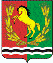 РЕШЕНИЕ28.08.2020                                                                                                        № 100      В соответствии с Федеральным законом от 29.09.2019 № 321-ФЗ, 15.04.2019 № 63-ФЗ внесенными изменениями в Налоговый Кодекс РФ ст.406 п.2, ст.403 и руководствуясь Уставом муниципального образования Старомукменевский сельсовет Совет депутатов решил:      1.Внести в решение Совета депутатов муниципального образования Старомукменевский сельсовет от 28.11.2016 года № 21 «Об установлении налога на имущество физических лиц »  следующие изменения:1.1 В подпункте 1 пункта 3  исключить слова « предоставленных» и « дачного».1.2.Пункт 4 изложить в новой редакции:4.Установить налоговые вычеты по налогу на имущество физических лиц в следующих размерах: 1) в отношении квартиры, части жилого дома - налоговая база определяется как ее кадастровая стоимость, уменьшенная на величину кадастровой стоимости 20 квадратных метров общей площади этой квартиры, части жилого дома.2) в отношении комнаты, части квартиры - налоговая база определяется как ее кадастровая стоимость, уменьшенная на величину кадастровой стоимости 10 квадратных метров площади этой комнаты, части квартиры.3) в отношении жилого дома - налоговая база определяется как его кадастровая стоимость, уменьшенная на величину кадастровой стоимости 50 квадратных  метров общей площади этого жилого дома.4) в отношении единого недвижимого комплекса, в состав  которого входят хотя бы один жилой дом – налоговая база определяется как его кадастровая стоимость, уменьшенная на один миллион рублей.1.3.Дополнить пунктом 6 следующего содержания:6. Налоговая база в отношении объектов налогообложения, находящихся в собственности физических лиц, имеющих трех и более несовершеннолетних детей, уменьшается на величину кадастровой собственности 5 квадратных метров общей площади квартиры, площади части квартиры, комнаты и 7 квадратных метров общей площади жилого дома, части жилого дома в расчете на каждого несовершеннолетнего ребенка. Налоговый вычет, предусмотренный настоящим пунктом, предоставляется в отношении одного объекта налогообложения каждого вида (квартира, часть квартиры, комната, жилой дом, часть жилого дома) в порядке, аналогичном порядку, предусмотренному пунктами 6 и 7 статьи 407 Налогового Кодекса Российской Федерации, в том числе в случае непредставления в налоговый орган соответствующего заявления, уведомления.     3.Настоящее решение вступает в силу после обнародования.Глава муниципального образования-Председатель Совета депутатов:                                             Н.Ш.АглиуллинаСОВЕТ ДЕПУТАТОВМУНИЦИПАЛЬНОГО ОБРАЗОВАНИЯСТАРОМУКМЕНЕВСКИЙ СЕЛЬСОВЕТАСЕКЕЕВСКОГО РАЙОНАОРЕНБУРГСКОЙ ОБЛАСТИТРЕТЬЕГО СОЗЫВАО внесении изменений в решение Совета депутатов  №21 от 28.11.2016 года « Об установлении налога на имущество физических лиц »